ҠАРАР                                                                                 ПОСТАНОВЛЕНИЕ«___» май 2023 й.                                     № __                     «__» мая 2023 г             О внесении изменений и дополнений в Административный регламент «Об утверждение Административного регламента предоставления муниципальной услуги «Предоставление муниципальной преференции» в сельском поселении Староматинский сельсовет муниципального района Бакалинский район Республики Башкортостан», утвержденного постановлением  от 13 октября 2020 года № 62      В соответствии с ч.1 ст.7 Федерального закона от 27.07.2010 №210-ФЗ «Об организации предоставления государственных и муниципальных услуг», Федерального закона от 06.04.2015 №82-ФЗ «О внесении изменений в отдельные законодательные акты Российской Федерации в части отмены обязательности печати Хозяйственных обществ» Администрация сельского поселения Староматинский сельсовет муниципального района  Бакалинский район Республики Башкортостан ПОСТАНОВЛЯЕТ:                              1.Внести в административный регламент предоставления муниципальной услуги «Предоставление муниципальной преференции» следующие изменения: - Органы, предоставляющие государственные услуги, и органы, предоставляющие муниципальные услуги, не вправе требовать от заявителя: - представления документов и информации или осуществления действий, представление или осуществление которых не предусмотрено нормативными правовыми актами, регулирующими отношения, возникающие в связи с предоставлением государственных и муниципальных услуг;   Общество вправе иметь печать, штампы и бланки со своим наименованием, собственную эмблему, а также зарегистрированный в установленном порядке товарный знак и другие средства индивидуализации. Федеральным законом может быть предусмотрена обязанность общества использовать печать.2. Настоящее постановление обнародовать путем размещения на  официальном сайте http://stmaty.ru/. и информационном стенде в здании Администрации сельского поселения Староматинский сельсовет муниципального района Бакалинский район Республики Башкортостан .3. Контроль за исполнением настоящего постановления оставляю за собой.Глава сельского поселения                                                           Староматинский сельсовет муниципального района               Бакалинский район Республики Башкортостан                                                 Т.В.Кудряшова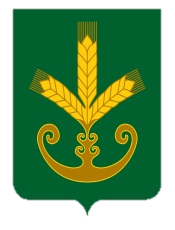 Башкортостан РеспубликаҺыБакалы районы муниципаль районыныңИςке Маты ауыл советыауыл биләмәһе Хакимиәте__________________________________                               ПРОЕКТРеспублика БашкортостанАдминистрация сельского поселенияСтароматинский сельсоветмуниципального районаБакалинский район_______________________________